Акриловый шлем для кислородотерапии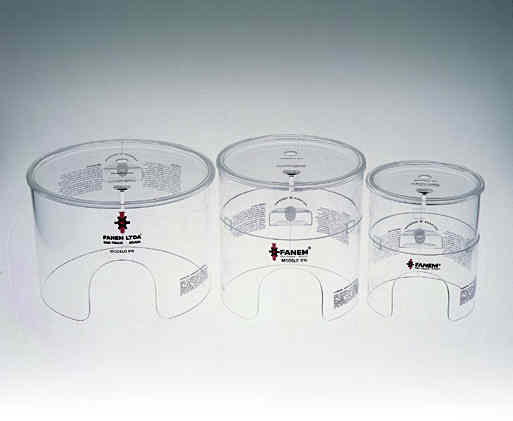 Бренд:FanemСтрана-производитель:БразилияПолное описаниеАкриловый шлем для кислородотерапии.Размер 1 (диаметр 150 мм, высота 105 мм, для новорожденных <1000 г)Размер 2 (диаметр 198 мм, высота 128 мм, для новорожденных <3600 г)Размер 3 (диаметр 253 мм, высота 182 мм, для новорожденных >3600 г)